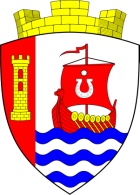 Муниципальное образованиеСвердловское городское поселениеВсеволожского муниципального районаЛенинградской областиАДМИНИСТРАЦИЯПОСТАНОВЛЕНИЕ «14» апреля 2023 г.                                                                              № 316/01-03 г.п. им. СвердловаВ соответствии с пунктом 5 статьи 264.2 Бюджетного кодекса Российской Федерации, решением совета депутатов муниципального образования «Свердловское городское поселение» Всеволожского муниципального района Ленинградской области от 14.10.2021 года № 11 «Об утверждении Положения о бюджетном процессе в муниципальном образовании «Свердловское городское поселение» Всеволожского муниципального района Ленинградской области», администрация муниципального образования «Свердловское городское поселение» Всеволожского муниципального района Ленинградской области (далее – администрация) постановляет:Утвердить отчет об исполнении бюджета муниципального образования «Свердловское городское поселение» Всеволожского муниципального района Ленинградской области за 1 квартал 2023 года:Исполнение бюджета муниципального образования «Свердловское городское поселение» Всеволожского муниципального района Ленинградской области по доходам за 1 квартал 2023 года, согласно приложению № 1 к настоящему постановлению;Исполнение бюджета муниципального образования «Свердловское городское поселение» Всеволожского муниципального района Ленинградской области по расходам за 1 квартал 2023 года, согласно приложению № 2 к настоящему постановлению;Исполнение по источникам финансирования дефицита бюджета муниципального образования «Свердловское городское поселение» Всеволожского муниципального района Ленинградской области за 1 квартал 2023 года, согласно приложению № 3 к настоящему постановлению.Утвердить исполнение муниципальных программ муниципального образования «Свердловское городское поселение» Всеволожского муниципального района Ленинградской области за 1 квартал 2023 года, согласно приложению № 4 к настоящему постановлению.Утвердить отчет о расходовании средств резервного фонда администрации за 1 квартал 2023 года, согласно приложению № 5 к настоящему постановлению.Утвердить сведения о численности муниципальных служащих органов местного самоуправления, работников муниципальных учреждений муниципального образования «Свердловское городское поселение» Всеволожского муниципального района Ленинградской области и фактических затрат на их денежное содержание за 1 квартал 2023 года, согласно приложению № 6 к настоящему постановлению.Направить отчет об исполнении бюджета муниципального образования «Свердловское городское поселение» Всеволожского муниципального района Ленинградской области за 1 квартал 2023 года в совет депутатов муниципального образования «Свердловское городское поселение» Всеволожского муниципального района Ленинградской области.Настоящее постановление подлежит официальному опубликованию в газете «Всеволожские вести» приложение «Невский берег» и размещению на официальном сайте администрации в сети Интернет.Настоящее постановление вступает в силу после его официального опубликования.Контроль за исполнением настоящего постановления возложить на заместителя главы администрации по экономике Цветкова А.В.Временно исполняющий обязанности главы администрации                                                                         Ю.Ф. РейхертОб утверждении отчета об исполнении бюджета     муниципального образования «Свердловское городское поселение» Всеволожского муниципального района Ленинградской области за 1                                                                                                квартал 2023 годаПриложение № 1
к постановлению администрации                                                                     от «14» апреля 2023 г. № 316/01-03Приложение № 1
к постановлению администрации                                                                     от «14» апреля 2023 г. № 316/01-03Приложение № 1
к постановлению администрации                                                                     от «14» апреля 2023 г. № 316/01-03Приложение № 1
к постановлению администрации                                                                     от «14» апреля 2023 г. № 316/01-03Приложение № 1
к постановлению администрации                                                                     от «14» апреля 2023 г. № 316/01-03Исполнение бюджета муниципального образования «Свердловское городское поселение» Всеволожского муниципального района Ленинградской области по доходам за 1 квартал 2023 годаИсполнение бюджета муниципального образования «Свердловское городское поселение» Всеволожского муниципального района Ленинградской области по доходам за 1 квартал 2023 годаИсполнение бюджета муниципального образования «Свердловское городское поселение» Всеволожского муниципального района Ленинградской области по доходам за 1 квартал 2023 годаИсполнение бюджета муниципального образования «Свердловское городское поселение» Всеволожского муниципального района Ленинградской области по доходам за 1 квартал 2023 годаИсполнение бюджета муниципального образования «Свердловское городское поселение» Всеволожского муниципального района Ленинградской области по доходам за 1 квартал 2023 годаКодНаименованиеПлан на 2023 г. (тыс. руб.)Факт на 01.04.202 (тыс. руб.)% испол нения1 00 00000 00 0000 000НАЛОГОВЫЕ И НЕНАЛОГОВЫЕ ДОХОДЫ530 571,00131 541,6625%1 01 00000 00 0000 000Налоги на прибыль, доходы280 000,0079 964,0729% 1 01 02000 01 0000 110Налог на доходы физических лиц280 000,0079 964,0729%1 03 00000 00 0000 000Налоги на товары (работы, услуги), реализуемые на территории Российской Федерации4 500,001 309,8229%1 03 02000 01 0000 110Акцизы по подакцизным товарам (продукции), производимые на территории Российской Федерации 4 500,001 309,8229% 1 05 00000 00 0000 000Налоги на совокупный доход 3 400,00397,4112%   1 05 03010 01 1000 110Единый сельскохозяйственный налог3 400,00397,4112% 1 06 00000 00 0000 000Налоги на имущество212 300,040 715,9819%1 06 01000 00 0000 110Налог на имущество физических лиц, зачисляемый в бюджеты поселений5 300,00452,749%1 06 06000 00 0000 110Земельный налог207 000,0040 263,2420%ИТОГО НАЛОГОВЫЕ ДОХОДЫИТОГО НАЛОГОВЫЕ ДОХОДЫ500 200,00122 387,2825%1 11 00000 00 0000 000Доходы от использования имущества, находящегося в государственной и муниципальной собственности25 071,007 685,8731%1 11 05013 13 0000 120Доходы, получаемые в виде арендной платы за земельные участки, государственная собственность на которые не разграничена и которые расположены в границах поселений, а также средства от продажи права на заключение договоров аренды указанных земельных участков25 000,007 669,7831%1 11 05025 13 0000 120Доходы, получаемые в виде арендной платы, а также средства от продажи права на заключение договоров аренды за земли, находящиеся в собственности городских поселений (за исключением земельных участков муниципальных бюджетных и автономных учреждений)1,000,2525%1 11 05075 13 0000 120Доходы от сдачи в аренду имущества, составляющего казну городских поселений (за исключением земельных участков)70,0015,8423%1 13 00000 00 0000 000Доходы от оказания платных услуг и компенсации затрат государства200,001 345,2673%1 13 02995 13 0000 130Прочие доходы от компенсации затрат бюджетов городских поселений200,001 345,2673%1 14 00000 00 0000 000Доходы от продажи материальных и нематериальных активов4 500,0075,292%1 14 06013 13 0000 430Доходы от продажи земельных участков, государственная собственность на которые не разграничена и которые расположены в границах поселений3 000,0075,293%1 14 06313 13 0000 430Плата за увеличение площади земельных участков, находящихся в частной собственности, в результате перераспределения таких земельных участков и земель (или) земельных участков, государственная собственность на которые не разграничена и которые расположены в границах городских поселений1 500,000,000% 1 16 00000 00 0000 000Штрафы, санкции, возмещение ущерба550,0012,482% 116 010 74 01 0000 140Административные штрафы, установленные Главой 7 Кодекса Российской Федерации об административных правонарушениях, за административные правонарушения в области охраны собственности, выявленные должностными лицами органов муниципального контроля250,000,000%116 02020 02 0000 140Административные штрафы, установленные законами субъектов Российской Федерации об административных правонарушениях, за нарушение муниципальных правовых актов300,006,482%116 10123 01 0000 140Доходы от денежных взысканий (штрафов), поступающие в счет погашения задолженности, образовавшейся до 1 января 2020 года, подлежащие зачислению в бюджет муниципального образования по нормативам, действовавшим в 2019 году-6,00-1 17 00000 00 0000 000Прочие неналоговые доходы50,0035,5471%117 050 50 13 0000 180Прочие неналоговые доходы бюджетов городских поселений50,0035,5471%ИТОГО НЕНАЛОГОВЫЕ ДОХОДЫИТОГО НЕНАЛОГОВЫЕ ДОХОДЫ30 371,009 154,3830%2 00 00000 00 0000 000БЕЗВОЗМЕЗДНЫЕ ПОСТУПЛЕНИЯ4 974,64645,8513%2 02 00000 00 0000 000БЕЗВОЗМЕЗДНЫЕ ПОСТУПЛЕНИЯ ОТ ДРУГИХ БЮДЖЕТОВ БЮДЖЕТНОЙ СИСТЕМЫ РОССИЙСКОЙ ФЕДЕРАЦИИ4 974,64652,8913%2 02 29999 13 0000 150Прочие субсидии бюджетам городских поселений4 338,50488,5711%2 02 30024 13 0000 150Субвенции бюджетам городских поселений на выполнение передаваемых полномочий субъектов Российской Федерации7,047,04100%2 02 35118 13 0000 150Субвенции бюджетам поселений на осуществление первичного воинского учета на территориях, где отсутствуют военные комиссариаты629,10157,2825%2 19 60010 13 0000 150Возврат остатков субсидий, субвенций и иных межбюджетных трансфертов, имеющих целевое назначение, прошлых лет из бюджетов городских поселений--7,04-ВСЕГО ДОХОДОВВСЕГО ДОХОДОВ535 545,64132 187,5125%Приложение № 2к постановлению администрации                                                                     от «14» апреля 2023 г.  №316/01-03Исполнение бюджета муниципального образования «Свердловское городское поселение» Всеволожского муниципального района Ленинградской области по расходам за 1 квартал 2023 годаПриложение № 2к постановлению администрации                                                                     от «14» апреля 2023 г.  №316/01-03Исполнение бюджета муниципального образования «Свердловское городское поселение» Всеволожского муниципального района Ленинградской области по расходам за 1 квартал 2023 годаПриложение № 2к постановлению администрации                                                                     от «14» апреля 2023 г.  №316/01-03Исполнение бюджета муниципального образования «Свердловское городское поселение» Всеволожского муниципального района Ленинградской области по расходам за 1 квартал 2023 годаПриложение № 2к постановлению администрации                                                                     от «14» апреля 2023 г.  №316/01-03Исполнение бюджета муниципального образования «Свердловское городское поселение» Всеволожского муниципального района Ленинградской области по расходам за 1 квартал 2023 годаПриложение № 2к постановлению администрации                                                                     от «14» апреля 2023 г.  №316/01-03Исполнение бюджета муниципального образования «Свердловское городское поселение» Всеволожского муниципального района Ленинградской области по расходам за 1 квартал 2023 годаПриложение № 2к постановлению администрации                                                                     от «14» апреля 2023 г.  №316/01-03Исполнение бюджета муниципального образования «Свердловское городское поселение» Всеволожского муниципального района Ленинградской области по расходам за 1 квартал 2023 годаРазделПодразделПлан на 2023 г. (тыс. руб.)Исполнено на 01.04.2023 г.Исполнено на 01.04.2023 г.РазделПодразделПлан на 2023 г. (тыс. руб.)Сумма (тыс. руб.)% исполненияОБЩЕГОСУДАРСТВЕННЫЕ ВОПРОСЫ0100332 064,0638 329,1112%Функционирование высшего должностного лица субъекта Российской Федерации и муниципального образования01024 430,00704,2016%Функционирование законодательных (представительных) органов государственной власти и представительных органов муниципальных образований010314 244,042 133,4015%Функционирование Правительства Российской Федерации, высших исполнительных органов государственной власти субъектов Российской Федерации, местных администраций0104178 497,5021 606,6812%Резервные фонды01118 000,000,000%Другие общегосударственные вопросы0113126 892,5213 884,8311%НАЦИОНАЛЬНАЯ ОБОРОНА 0200629,10133,5121%Мобилизационная и вневойсковая подготовка0203629,10133,5121%НАЦИОНАЛЬНАЯ БЕЗОПАСНОСТЬ И ПРАВООХРАНИТЕЛЬНАЯ ДЕЯТЕЛЬНОСТЬ030028 374,75140,291%Гражданская оборона03098 350,0013,250,2%Защита населения и территории от чрезвычайных ситуаций природного и техногенного характера, пожарная безопасность031015 000,000,000%Другие вопросы в области национальной безопасности и правоохранительной деятельности03145 024,75127,043%НАЦИОНАЛЬНАЯ ЭКОНОМИКА0400198 000,005 135,513%Дорожное хозяйство (дорожные фонды)0409186 000,005 135,513%Другие вопросы в области национальной экономики041212 000,000,000%ЖИЛИЩНО-КОММУНАЛЬНОЕ ХОЗЯЙСТВО0500292 949,7718 537,216%Жилищное хозяйство050113 850,000,000%Коммунальное хозяйство050269 999,9910 000,0014%Благоустройство0503209 099,788 537,214%ОБРАЗОВАНИЕ07007 248,3822,990,3%Профессиональная подготовка, переподготовка и повышение квалификации07051 348,3822,991,7%Молодежная политика07075 900,000,000%КУЛЬТУРА, КИНЕМАТОГРАФИЯ 080093 017,0312 464,5813%Культура080193 017,0312 464,5813%СОЦИАЛЬНАЯ ПОЛИТИКА100014 196,79212,542%Пенсионное обеспечение1001342,7557,1317%Социальное обеспечение населения100313 854,04155,411%ФИЗИЧЕСКАЯ КУЛЬТУРА И СПОРТ11004 880,0079,102%Массовый спорт11024 880,0079,102%СРЕДСТВА МАССОВОЙ ИНФОРМАЦИИ12002 334,00162,647%Периодическая печать и издательства12022 334,00162,647%ИТОГО РАСХОДОВ973 693,8875 217,488%Приложение № 3к постановлению администрации                                                                     от «14» апреля 2023 г. № 316/01-03Приложение № 3к постановлению администрации                                                                     от «14» апреля 2023 г. № 316/01-03Приложение № 3к постановлению администрации                                                                     от «14» апреля 2023 г. № 316/01-03Приложение № 3к постановлению администрации                                                                     от «14» апреля 2023 г. № 316/01-03Исполнение по источникам финансирования дефицита бюджетамуниципального образования «Свердловское городское поселение» Всеволожского муниципального района Ленинградской области за 1 квартал 2023 годаИсполнение по источникам финансирования дефицита бюджетамуниципального образования «Свердловское городское поселение» Всеволожского муниципального района Ленинградской области за 1 квартал 2023 годаИсполнение по источникам финансирования дефицита бюджетамуниципального образования «Свердловское городское поселение» Всеволожского муниципального района Ленинградской области за 1 квартал 2023 годаИсполнение по источникам финансирования дефицита бюджетамуниципального образования «Свердловское городское поселение» Всеволожского муниципального района Ленинградской области за 1 квартал 2023 годаКод бюджетной классификацииНаименованиеПлан 2023 г. (тыс. руб.) Факт   на 01.04.2023 г. (тыс. руб.)000 01 05 00 00 00 0000 000Изменение  остатков  средств  на  счетах по учету средств бюджета438 148,24-56 970,04001 01 05 02 01 13 0000 510Увеличение  прочих  остатков денежных средств бюджетов-535 545,64-132 187,51001 01 05 02 01 13 0000 610Уменьшение прочих остатков денежных средств бюджетов973 693,8875 217,48Источники финансирования дефицита бюджета - всегоИсточники финансирования дефицита бюджета - всего438 148,24-56 970,04Приложение № 4к постановлению администрации                                                                     от «14» апреля 2023 г. № 316/01-03Приложение № 4к постановлению администрации                                                                     от «14» апреля 2023 г. № 316/01-03Приложение № 4к постановлению администрации                                                                     от «14» апреля 2023 г. № 316/01-03Приложение № 4к постановлению администрации                                                                     от «14» апреля 2023 г. № 316/01-03Приложение № 4к постановлению администрации                                                                     от «14» апреля 2023 г. № 316/01-03ИсполнениеИсполнениеИсполнениеИсполнениеИсполнениемуниципальных программ муниципального образования «Свердловское городское поселение» Всеволожского муниципального района Ленинградской области за 1 квартал 2023 годамуниципальных программ муниципального образования «Свердловское городское поселение» Всеволожского муниципального района Ленинградской области за 1 квартал 2023 годамуниципальных программ муниципального образования «Свердловское городское поселение» Всеволожского муниципального района Ленинградской области за 1 квартал 2023 годамуниципальных программ муниципального образования «Свердловское городское поселение» Всеволожского муниципального района Ленинградской области за 1 квартал 2023 годамуниципальных программ муниципального образования «Свердловское городское поселение» Всеволожского муниципального района Ленинградской области за 1 квартал 2023 года№ п/пНаименование программы План на        2023 год                 (тыс. руб.) Факт на 01.04.2023 г. (тыс. руб.)1.МП «Развитие местного самоуправления на территории МО «Свердловское городское поселение»  на 2023-2025 годы» 114 461,0212 948,022.МП «Развитие транспортной системы и безопасность на территории муниципального образования «Свердловское     городское поселение» Всеволожского муниципального района Ленинградской области» 302 687,5918 163,413.МП «Совершенствование городской среды на территории муниципального образования «Свердловское городское поселение» Всеволожского муниципального района Ленинградской области» 282 799,778 537,214.МП «Спорт и молодежная политика на территории муниципального образования «Свердловское     городское поселение» Всеволожского муниципального района Ленинградской области» 10 780,0079,10ИТОГО:710 728,3939 727,74Приложение № 5к постановлению администрации                                                                     от «14» апреля 2023 г. № 316/01-03Приложение № 5к постановлению администрации                                                                     от «14» апреля 2023 г. № 316/01-03Приложение № 5к постановлению администрации                                                                     от «14» апреля 2023 г. № 316/01-03Приложение № 5к постановлению администрации                                                                     от «14» апреля 2023 г. № 316/01-03Приложение № 5к постановлению администрации                                                                     от «14» апреля 2023 г. № 316/01-03Приложение № 5к постановлению администрации                                                                     от «14» апреля 2023 г. № 316/01-03Приложение № 5к постановлению администрации                                                                     от «14» апреля 2023 г. № 316/01-03ОтчетОтчетОтчетОтчетОтчетОтчетОтчето расходовании средств резервного фонда администрации за 1 квартал 2023 годао расходовании средств резервного фонда администрации за 1 квартал 2023 годао расходовании средств резервного фонда администрации за 1 квартал 2023 годао расходовании средств резервного фонда администрации за 1 квартал 2023 годао расходовании средств резервного фонда администрации за 1 квартал 2023 годао расходовании средств резервного фонда администрации за 1 квартал 2023 годао расходовании средств резервного фонда администрации за 1 квартал 2023 года(руб.)№ п/пНаименование получателяРПрУточненный план на годВыделено по распоряжению администрацииФактически израсходовано1Администрация МО «Свердловское городское поселение»01118 000 000,000,000,001Администрация МО «Свердловское городское поселение»01118 000 000,000,000,00ИТОГО:0,000,000,00Приложение № 6к постановлению администрации                                                                     от «14» апреля 2023 г. № 316/01-03Приложение № 6к постановлению администрации                                                                     от «14» апреля 2023 г. № 316/01-03Приложение № 6к постановлению администрации                                                                     от «14» апреля 2023 г. № 316/01-03Сведения о численности муниципальных служащих органов местного самоуправления,работников муниципальных учреждений муниципального образования «Свердловское городское поселение» Всеволожского муниципального района Ленинградской области и фактических затрат на их денежное содержание за 1 квартал 2023 годаСведения о численности муниципальных служащих органов местного самоуправления,работников муниципальных учреждений муниципального образования «Свердловское городское поселение» Всеволожского муниципального района Ленинградской области и фактических затрат на их денежное содержание за 1 квартал 2023 годаСведения о численности муниципальных служащих органов местного самоуправления,работников муниципальных учреждений муниципального образования «Свердловское городское поселение» Всеволожского муниципального района Ленинградской области и фактических затрат на их денежное содержание за 1 квартал 2023 годаКатегория работников Среднесписочная численность работников (чел.)Фактические расходы на заработную плату работников за отчетный период (тыс. руб.)Муниципальные служащие органов местного самоуправления43,516 260,01В т. ч. муниципальные служащие, исполняющие переданные государственные полномочия (ВУС)1102,54В т. ч. муниципальные служащие, исполняющие переданные государственные полномочия (ВУС)1102,54Работники муниципальных учреждений58,914 085,65